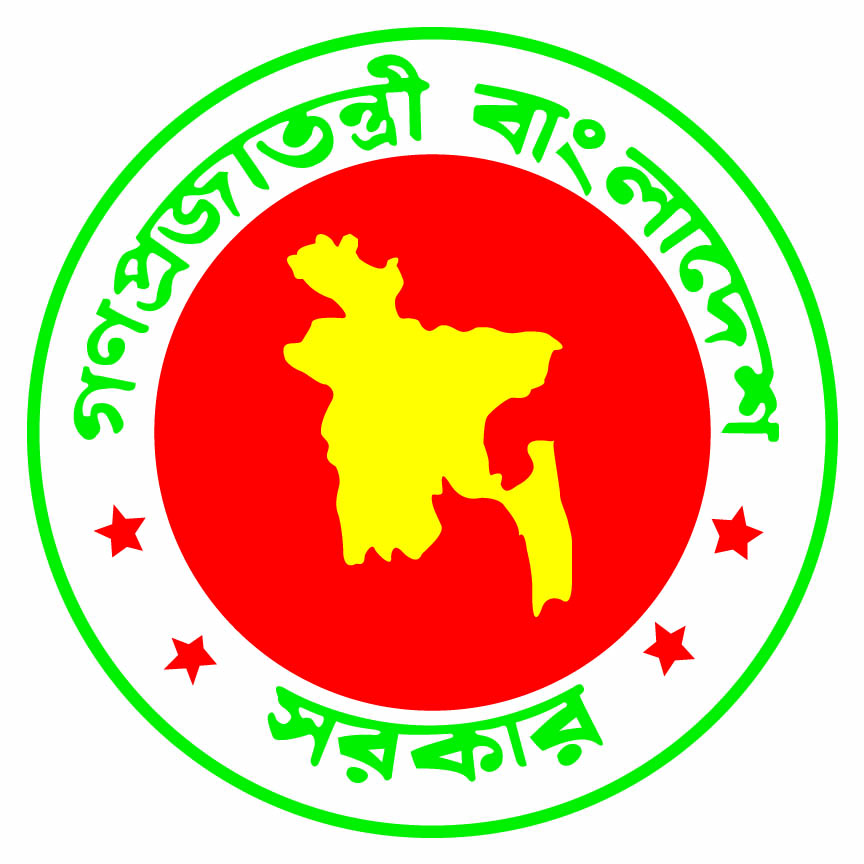 MYcÖRvZš¿x evsjv‡`k miKviDc‡Rjv cÖvwYm¤ú` Kg©KZ©v, ivqMÄ, wmivRMÄGes‡Rjv cÖvwYm¤ú` Kg©KZ©v, wmivRMÄGi g‡a¨ ¯^vÿwiZevwl©K Kg©m¤úv`b Pzw³1jv RyjvB, 2021- 30 †k Ryb, 2022m~wPcÎDcµgwbKvKg©m¤úv`‡bi mvwe©K wPÎ‡mKmb  1t  iæcKí, Awfjÿ¨, ‡KŠkjMZ D‡Ïk¨mg~n Ges Kvh©vejx‡mKmb 2 t  Kvh©µg, Kg©m¤úv`bm~PK Ges jÿ¨gvÎv mg~nms‡hvRbx 1 t kã ms‡ÿc (Acronyms)ms‡hvRbx 2 t Kg©m¤úv`bm~PKmg~n, ev¯ÍevqbKvix Kvh©vjqmg~n Ges cwigvc c×wZms‡hvRbx 3 t  Kg©m¤úv`b jÿ¨gvÎv AR©‡bi †ÿ‡Î gvV ch©v‡qi Ab¨vb¨ Kvh©vj‡qi wbKU                mywbw`©ó Pvwn`v |DcµgwYKv (Preamble)miKvix `ßi/ms¯’vmg~‡ni cÖvwZôvwbK `ÿZv e„w×,¯^”QZv I Revew`wnZv †Rvi`vi Kiv,mykvmb msnZKiY Ges m¤ú‡`i h_vh_ e¨envi wbwðZKi‡Yi gva¨‡g iæcKí 2041 Gi h_vh_ ev¯Íevq‡bi j‡ÿ¨-Dc‡Rjv cÖvwYm¤ú` Kg©KZ©v, ivqMÄ, wmivRMÄGes‡Rjv cÖvwYm¤ú` Kg©KZ©v, wmivRMÄGi g‡a¨ 2021 mv‡ji Ryb gv‡mi 20 Zvwi‡L GB evwl©K Kg©m¤úv`b Pzw³ ¯^vÿwiZ nj |GB Pzw³‡Z ¯^vÿiKvix Dfqcÿ wbb¥wjwLZ welq mg~‡n m¤§Z n‡jb tDc‡Rjv cÖvwYm¤ú` `ßi, ivqMÄ, wmivRMÄ Kg©m¤úv`‡bi mvwe©K wPÎ t(Overview of the Performance of the Upazila Livestock Office , Raigonj, Sirajganj)mv¤úªwZK AR©b,P¨v‡jÄ Ges fwel¨r Kg©cwiKíbv tmv¤úªwZK eQimgy‡ni cÖavb AR©btK…wl wbf©i evsjv‡`†ki Av_©mvgvwRK Dbœqb I AMÖhvÎvq cÖvwYm¤ú` Awa`ßi ¸iæZ¡c~Y© fzwgKv cvjb Ki‡Q| †`‡ki  cÖvwYR Avwg‡li Pvwn`v c~i‡Yi j‡ÿ¨ Mevw`cï I nuvm-gyiMxi Drcv`be„w× mn msiÿY,‡ivM wbqš¿Y I RvZ Dbœq‡b G Lv‡Z i‡q‡Q Afvebxq mvdj¨| | G avivevwnKZvq m¤úªwZ evsjv‡`k gvsm Drcv`‡b ¯^qsm¤ú~Y© n‡q‡Q| 2018-19 A_© eQ‡i †`‡ki wRwWwc‡Z w¯’ig~‡j¨ cÖvwYm¤ú` Lv‡Zi Ae`vb 1.54% Ges cÖe„w×i nvi 3.47%( evsjv‡`k A_©‰bwZK mgxÿv-2018)| †gvU K…wlR wRwWwc‡Z cÖvwYm¤ú` Lv‡Zi Ae`vb cÖvq 13.46% | ZvQvov 2018-19 A_© eQ‡i cÖvwYm¤ú` Lv‡Z wRwWwci AvKvi wQj 43212 †KvwU UvKv  , hv weMZ 2017-18A_© eQ‡ii Zzjbvq 3598.40 †KvwU UvKv †ewk ( weweGm 2018)| AwawKš‘ 2017-18 A_©eQ‡i cÖvwYm¤ú` Lv‡Z Drcvw`Z KuvPv I cÖwµqvRvZ cY¨ ißvbx Avq wQi 3587.40 †KvwU UvKv ( weweG&m-20) | RbmsL¨vi cÖvq 20% cÖZ¨ÿ Ges 50% c‡ivÿfv‡e cÖvwYm¤ú` Lv‡Zi Dci wbf©ikxj | cÖvwbR Avwg‡li cÖavb Drm gvsm, `ya I wW‡gi Drcv`b †`‡k weMZ wZb eQ‡i h_vµ‡g 7% , 14% I 12% e„w× †c‡q‡Q | ZvB †`‡k eZ©gv‡b   gvsm, `ya I wW‡gi RbcÖwZ cÖvc¨Zv †e‡o 126.20 MÖvg/w`b,  176.63 wgtwjt/w`b I  104.23 wU/eQ‡i  DbœxZ n‡q‡Q,  hv †`‡ki µgea©gvb RbmsL¨vi cÖvwYR Avwg‡li Pvwn`v †gUv‡Z ¸iæZ¡c~b© f‚wgKv ivL‡Q | GB †cÖÿvc‡U weMZ weMZ wZb eQ‡i Dc‡RjvcÖvwYm¤ú` `ßi, ivqMÄ, wmivRMÄ Gi AR©b mg~n wbb¥iæc tmgm¨v I P¨v‡jÄ mg~n tMevw`cïi ¸bMZ gvbm¤úbœ Lv‡`¨i AcÖZzjZv, ‡iv‡Mi cÖv`y©fve, myôz msiÿY I wecbb e¨e¯’vi Afve, cÖhyw³MZ Áv‡bi Afve,m‡PZbZvi Afve.cÖ‡bv`bvg~jK D‡`¨v‡Mi Afve,Drcv`b mvgMÖxi D”Pg~j¨, Rjevqy cwieZ©‡bi cÖfve, mxwgZ Rbej I ev‡RU BZ¨vw` cÖvwYm¤ú` Dbœq‡b Ab¨Zg P¨v‡jÄ |fwel¨Z cwiKíbv tmiKv‡ii wbe©vPbx Bk‡Znvi-2018 ev¯Íevq‡b  I 2030 mv‡ji g‡a¨ GmwWwR AR©‡b cÖvwbRvZ c‡Y¨i h_vh_ Drcv`b wbwðZ Kivi j‡ÿ¨ evRvi e¨e¯’vi ms‡hvM  †Rvi`viKiY , c‡Y¨i eûgyLxKiY, dzW‡mdwU wbwðZKiY Ges K¨vUj Bbmy‡iÝ e¨e¯’v cÖeZ©b Kiv n‡e| Mevw`cï I cvwLi †ivMwbqš¿Y , bRi`vix , wPwKrmv‡mevi gvb Dbœqb Ges †ivMAbymÜvb M‡elYvMvi ¯’vcb Kiv n‡e| `y» I gvskj Rv‡Zi Miæ Drcv`b e„w×i R‡b¨  K…wÎg cÖRbb Kvh©µg m¤úªmvi‡Yi gva¨g Miæ-gwn‡li RvZ Dbœqb Ges AwaK gvsk Drcv`b ÿgZv m¤úbœ& Miæi RvZ Dbœqb Kiv n‡e| cï Lv‡`¨i mieivn evov‡Z DbœZ Rv‡Zi Nvl Pvl m¤úªmviY , wUGgAvi cÖhyw³i cÖPjb I cï Lv`¨ gvb wbqš¿Y M‡elYvMvi ¯’vcb Kiv n‡e| ZvQvov  cÖvwYm¤ú‡`i †UKmB Drcv`b wbwðZ Kivi cvkvcvwk cÖvwYR Avwg‡li wbivcËv weavb, Avcvgi Rb‡Mvôxi cywói Pvwn`v c~iY, ißvbx Avq e„w× I Awfô Rb‡Mvôxi gvsm MÖn‡bi gva¨‡g KvswLZ Av_©mvgvwRK Dbœqb wbwðZKiY| m‡e©vcwi  cÖvwYm¤ú` wefv‡Mi mv‡_ mswkøó SDG Gi 9 wU Awfó I 28 wU jÿ¨gvÎv AR©‡b cÖvwYm¤ú` Awa`ßi  BwZg‡a¨ Kg©cwiKíbv cÖbqY K‡i‡Q hv miKv‡ii wbe©vPbx A½xKvi ev¯Íevq‡b M„i„Z¡c~Y© fzwgKv ivL‡e|ivqMÄ, wmivRMÄ Dc‡Rjvq  2021-2022 A_© eQ‡i cÖavb m¤¢ve¨ AR©b mgyn tÑMevw` cïi  RvZ  Dbœq‡b   18,130 wU Mvfx I eKbv‡K K…wÎg cÖRbb Kiv I 7,560 wU ksKi Rv‡Zi evQzi Drcv`b Kiv|‡ivM cÖwZ‡iv‡a 6,98,000 wU Mevw` cï I  nuvm-gyiMx‡K  cÖwZ‡laK wUKv cÖ`vb|grm¨ Lv`¨ I cï Lv`¨ AvBb-2010 Ges cïLv`¨ wewagvjv-2013 ev¯Íevq‡b 102 wU Lvgvi/wdWwgj/n¨vPvix cwi`k©b Kiv| Mevw` cïcvwL cvj‡b mÿgZv  e„w×‡Z  42 wU DVvb ˆeVK cwiPvjbv Kiv |Mevw`cï I nvumgyiMxi Lv‡`¨ I Ab¨vb¨ Ab¨vb¨ cÖvwYRvZ c‡b¨i ¸bMZgvb gvb wbqš¿‡Y †gvevBj †KvU© cwiPvjbv Kiv| RxewbicËv I wbivc` cÖvwYR Lv`¨ wbwðZK‡í Lvgvix ch©v‡q Kgc‡ÿ 2 wU †cvwëª Lvgvi †iwR‡÷ªkb I bevqb Ges 06 wU Mevw`cïi Lvgvi †iwR‡÷ªkb I bevqb Kiv|cÖvq  25000 wU †ivMvµvšÍ Mevw` cï  1,75,000 wU nvum-gyiMx  I  14 wU †cvlv cÖvwYi wPwKrmv cÖ`vb|gvsk cÖwµqvRvZKvix‡`i `ÿZv e„w×i R‡b¨ ‡gvU 30 Rb gvsk cÖwµqvRvZKvix(KmvB)‡K cÖwkÿY cª`vb|cÖvwYm¤ú` Dbœq‡b cÖhyw³ n¯ÍvšÍ‡ii j‡ÿ¨   400 Rb K…lK/ Lvgvix‡K cÖwkÿY cÖ`vb |‡MvÑLv‡`¨i mieiv‡ni e„w×‡Z miKvix I †e-miKvix Rwg‡Z  cÖvq 12.00 GKi DbœZ Rv‡Zi Nvm Drcv`b |সেকশন ১:রূপকল্প (Vision), অভিলক্ষ্য (Mission), কৌশলগত উদ্দেশ্যসমূহ এবং কার্যাবলি১.১ রূপকল্প (Vision) :           সকলের জন্য পর্যাপ্ত, নিরাপদ ও মানসম্মত প্রাণিজ আমিষ সরবরাহকরণ। ১.২ অভিলক্ষ্য (Mission) :        প্রাণিসম্পদের উৎপাদন ও উৎপাদনশীলতা বৃদ্ধি এবং মূল্য সংযোজনের (Value addition) মাধ্যমে প্রাণিজ আমিষের         চাহিদাপুরণ।১.৩ কৌশলগত উদ্দেশ্যসমূহ (Strategic Objectives):       ১.৩.১ অধিদপ্তরের কৌশলগত উদ্দেশ্যসমূহ            ১. গবাদি পশু-পাখির  উৎপাদন ও উৎপাদনশীলতা বৃদ্ধি            ২. গবাদি পশু-পাখির চিকিৎসা, রোগ প্রতিরোধ ও নিয়ন্ত্রণ           ৩. মানবসম্পদ উন্নয়ন ও কর্মসংস্থানের সুযোগ সৃষ্টি           ৪. নিরাপদ প্রাণিজাত পণ্য (দুধ, মাংস ও ডিম) উৎপাদন ও রপ্তানি বৃদ্ধিতে সহায়তা            ৫. গবাদি পশু-পাখির জেনেটিক রিসোর্স সংরক্ষণ ও উন্নয়ন      ১.৩.২ আবশ্যিক কৌশলগত উদ্দেশ্যসমূহ         ১. দাপ্তরিক কর্মকান্ডে স্বচ্ছতা বৃদ্ধি ও জবাবদিহি নিশ্চিতকরণ         ২. কর্মসম্পাদনে গতিশীলতা আনয়ন ও সেবার মান বৃদ্ধি         ৩. আর্থিক ও সম্পদ ব্যবস্থাপনার উন্নয়ন১.৪ কার্যাবলি (Functions):           ১.  দুধ, মাংস,ও ডিমের উৎপাদন বৃদ্ধি করা           ২.  গবাদি পশু-পাখির  চিকিৎসা, রোগ প্রতিরোধ ও নিয়ন্ত্রণ           ৩.  গবাদি পশু-পাখির কৃত্রিম প্রজনন সম্প্রসারণ           ৪.  গবাদি পশু-পাখির পুষ্টি উন্নয়ন           ৫.  গবাদি পশু-পাখির জাত উন্নয়ন           ৬.  প্রাণিসম্পদ উৎপাদন উপকরণ ও প্রাণিজাত খাদ্যের মান নিয়ন্ত্রণ এবং বৈদেশিক মূদ্রা অর্জন           ৭.  গবাদি পশু-পাখির খামার ব্যবস্হাপনার উন্নয়ন           ৮. গবাদি পশু-পাখির কৌলিকমান সংরক্ষণ ও উন্নয়ন          ৯.  প্রাণিসম্পদ সম্পর্কিত গবেষণা ও উন্নয়ন         ১০.  প্রাণিসম্পদ সংক্রান্ত আইন, বিধিমালা ও নীতিমালা প্রণয়ন, হালনাগাদকরণ এবং বাস্তবায়ন         ১১.  প্রাণিসম্পদ বিষয়ে প্রশিক্ষণের মাধ্যমে মানবসম্পদ উন্নয়নসেকশন ২দপ্তর/সংস্হার বিভিন্ন কার্যক্রমের চুড়ান্ত ফলাফল/প্রভাব (Outcome/Impact)সেকশন ৩কৌশলগত উদ্দেশ্য, অগ্রাধিকার কার্যক্রম, কর্মসম্পাদন সূচক এবং লক্ষমাত্রাসমূহ(মোট মান-৭৫)†KŠkjMZ D‡Ïk¨, AMÖvwaKvi Kvh©µg, Kg©m¤úv`b m~PK Ges jÿ¨gvÎvmg~n-*সাময়িকমাঠ পর্যায়ের আবশ্যিক কৌশলগত উদ্দেশ্যসমূহ ২০২০-২১(মোট মান-২৫)আমি, উপজেলা প্রাণিসম্পদ অফিসার, রায়গঞ্জ, সিরাজগঞ্জ, গণপ্রজাতন্ত্রী বাংলাদেশ সরকারের জেলা প্রাণিসম্পদ অফিসার, সিরাজগঞ্জ -এর  নিকট  অঙ্গীকার করছি যে, এই চুক্তিতে বর্ণিত ফলাফল অর্জনে সচেষ্ট থাকব।আমি, জেলা প্রাণিসম্পদ অফিসার, সিরাজগঞ্জ, গণপ্রজাতন্ত্রী বাংলাদেশ সরকারের উপজেলা প্রাণিসম্পদ অফিসার, সিরাজগঞ্জ সদর, সিরাজগঞ্জ,  -এর নিকট অঙ্গীকার করছি যে, এই চুক্তিতে বর্ণিত ফলাফল অর্জনে প্রয়োজনীয় সহযোগিতা প্রদান করব।¯^vÿwiZ/Wvt †gvt †iRIqvbyj nK fu~Bqv                                          ZvwiLtDc‡Rjv cÖvwYm¤ú` Kg©KZ©v,ivqMÄ, wmivRMÄ|¯^vÿwiZ/Wvt †gvt AvLZviæ¾vgvb fu~Bqv                                         ZvwiLt‡Rjv cÖvwYm¤ú` Kg©KZ©v,wmivRMÄ|সংযোজনী-১  শব্দ সংক্ষেপ (Acronyms)  সংযোজনী -২কর্মসম্পাদন সূচকসমূহ, বাস্তবায়নকারী মন্ত্রণালয়/বিভাগ/সংস্থা এবং পরিমাপ পদ্ধতি-এর বিবরণসংযোজনী -3অন্য মন্ত্রণালয়/বিভাগ/ দপ্তর/সংস্থার নিকট সুনির্দিষ্ট কর্মসম্পাদন চাহিদাসমূহDrcvw`Z cY¨২০১৮-১৯২০১৯-২০2020-21gvsm (jÿ ‡gwUªK Ub)0.25680.27450.2945`ya    (jÿ ‡gwUªK Ub)0.30410.314920.4152wWg  ( †KvwU )4.04434.95836.7542চুড়ান্ত ফলাফল/প্রভাব (Outcome/ Impact)কর্মসম্পাদন সূচকসমূহ(Performance Indicator)একক (Unit)প্রকৃত অর্জনপ্রকৃত অর্জনলক্ষ্যমাত্রা ২০২১-২২প্রক্ষেপণ প্রক্ষেপণ নির্ধারিত লক্ষ্যমাত্রা অর্জনের ক্ষেত্রে যৌথভাবে দায়িত্বপ্রাপ্ত মন্ত্রণালয়/ বিভাগ/ সংস্থাসমূহের নামউপাত্তসূত্র (Source of Data)চুড়ান্ত ফলাফল/প্রভাব (Outcome/ Impact)কর্মসম্পাদন সূচকসমূহ(Performance Indicator)একক (Unit)২০১৯ -২০*২০২০-২১লক্ষ্যমাত্রা ২০২১-২২২০২২-২৩২০২৩-২৪নির্ধারিত লক্ষ্যমাত্রা অর্জনের ক্ষেত্রে যৌথভাবে দায়িত্বপ্রাপ্ত মন্ত্রণালয়/ বিভাগ/ সংস্থাসমূহের নামউপাত্তসূত্র (Source of Data)12355678910দুধ উৎপাদন বৃদ্ধিজনপ্রতি দুধের প্রাপ্যতাপরিমাণ(মিলি/দিন)১৭৫.৬৩১৭৫.৬৩১৯০২০৫২২০বিএলআরআই, মিল্কভিটা, উন্নয়ন সহযোগী সংস্থাপ্রাণিসম্পদ অধিদপ্তরের বার্ষিক প্রতিবেদন,  বাংলাদেশ অর্থনৈতিক সমীক্ষা এবং বিসিএসমাংস উৎপাদন বৃদ্ধিজনপ্রতি মাংসের প্রাপ্যতাপরিমাণ (গ্রাম/দিন)১২৬.২০১২৬.২০১৩২১৩৬১৪০বিএলআরআই, উন্নয়ন সহযোগী সংস্থাপ্রাণিসম্পদ অধিদপ্তরের বার্ষিক প্রতিবেদন,  বাংলাদেশ অর্থনৈতিক সমীক্ষা এবং বিসিএসডিম উৎপাদন বৃদ্ধিজনপ্রতি ডিমের প্রাপ্যতাপরিমাণ(সংখ্যা/বছর)১০৪.২৩১০৪.২৩১২০১৩২১৪২বিএলআরআই, উন্নয়ন সহযোগী সংস্থাপ্রাণিসম্পদ অধিদপ্তরের বার্ষিক প্রতিবেদন,  বাংলাদেশ অর্থনৈতিক সমীক্ষা এবং বিসিএসজাতীয় রপ্তানিতে প্রাণিসম্পদ পণ্যের  আয় বৃদ্ধিরপ্তানি আয়মূল্যমান (কোটি টাকা)১২৫৬১২৫৬১৯০০২১০০২৩০০বাণিজ্য মন্ত্রণালয়, রপ্তানি উন্নয়ন ব্যুরো, উন্নয়ন সহযোগী সংস্থারপ্তানি উন্নয়ন ব্যুরো ও বাংলাদেশ ব্যাংক এর প্রতিবেদন।‡KŠkjMZ D‡Ïk¨‡KŠkjMZ D‡Ï‡k¨igvbKvh©µgKg©m¤úv`bm~PKGKKKg©m¤úv`bm~P‡KigvbcÖK…Z AR©b2020-21jÿ¨gvÎv wbYv©qK-2021-22jÿ¨gvÎv wbYv©qK-2021-22jÿ¨gvÎv wbYv©qK-2021-22jÿ¨gvÎv wbYv©qK-2021-22jÿ¨gvÎv wbYv©qK-2021-22jÿ¨gvÎv wbYv©qK-2021-22jÿ¨gvÎv wbYv©qK-2021-22jÿ¨gvÎv wbYv©qK-2021-22cÖ‡ÿcY(Projection)20212-23cÖ‡ÿcY (Proje- ction)2023-24‡KŠkjMZ D‡Ïk¨‡KŠkjMZ D‡Ï‡k¨igvbKvh©µgKg©m¤úv`bm~PKGKKKg©m¤úv`bm~P‡KigvbcÖK…Z AR©b2020-21AmvaviYAwZ DËgDËgDËgPjwZgvbPjwZgvbPjwZ gv‡biwb‡gœPjwZ gv‡biwb‡gœcÖ‡ÿcY(Projection)20212-23cÖ‡ÿcY (Proje- ction)2023-24‡KŠkjMZ D‡Ïk¨‡KŠkjMZ D‡Ï‡k¨igvbKvh©µgKg©m¤úv`bm~PKGKKKg©m¤úv`bm~P‡KigvbcÖK…Z AR©b2020-21100%90%80%80%70%70%60%60%cÖ‡ÿcY(Projection)20212-23cÖ‡ÿcY (Proje- ction)2023-241234567891010111112121314gš¿Yvjq/wefv‡Mi †KŠkjMZ D‡Ïk¨mg~n  (†gvU gvb 75)gš¿Yvjq/wefv‡Mi †KŠkjMZ D‡Ïk¨mg~n  (†gvU gvb 75)gš¿Yvjq/wefv‡Mi †KŠkjMZ D‡Ïk¨mg~n  (†gvU gvb 75)gš¿Yvjq/wefv‡Mi †KŠkjMZ D‡Ïk¨mg~n  (†gvU gvb 75)gš¿Yvjq/wefv‡Mi †KŠkjMZ D‡Ïk¨mg~n  (†gvU gvb 75)gš¿Yvjq/wefv‡Mi †KŠkjMZ D‡Ïk¨mg~n  (†gvU gvb 75)gš¿Yvjq/wefv‡Mi †KŠkjMZ D‡Ïk¨mg~n  (†gvU gvb 75)1.Mevw`cï cvwLi  Drcv`b I  Drcv`bkxjZv  e„w×141.1 K…wÎg cÖRbb m¤cÖmviYcÖRb‡bi msL¨vjÿ8172530.18130.16310.16310.14500.14500.12690.1080.190.190.201.Mevw`cï cvwLi  Drcv`b I  Drcv`bkxjZv  e„w×141.2 ksKi Rv‡Zi Mevw`cïi evQz‡ii Z_¨ msMÖnZ_¨ msM„wnZ evQzijÿ 682920.07560.0680.0680.0600.0600.05290.0450.080.080.092. Mevw`cï cvwLi  †ivM cÖwZ‡iva I wbqš¿Y312.1 Mevw`cïi  wUKv cÖ`vb wUKv cÖ‡qvMK…Z cïi msL¨vjÿ4442760.580.5220.5220.4640.4640.4060.3480.590.590.602. Mevw`cï cvwLi  †ivM cÖwZ‡iva I wbqš¿Y312.2 nuvm gyiwMi  wUKv cÖ`vb wUKv cÖ‡qvMK…Z cvwLi msL¨vjÿ 47078006.405.675.675.125.124.483.846.406.406.502. Mevw`cï cvwLi  †ivM cÖwZ‡iva I wbqš¿Y312.3 Mevw`cï wPwKrmv cÖ`vbwPwKrmvK…Z Mevw`cïjÿ5261610.250..2250..2250.20.20.1750.150.210.210.222. Mevw`cï cvwLi  †ivM cÖwZ‡iva I wbqš¿Y312.4 nvum-gyiMxi wPwKrmv cÖ`vbwPwKrmvK…Z nvum-gyiwMjÿ52341971.751.5751.5751.41.41.2251.051.751.751.802. Mevw`cï cvwLi  †ivM cÖwZ‡iva I wbqš¿Y312.5 †cvlv cÖvwYi wPwKrmv cÖ`vbwPwKrmvK…Z  †cvlv cÖvwYmsL¨v33014131312121091515162. Mevw`cï cvwLi  †ivM cÖwZ‡iva I wbqš¿Y312.6 Mevw`cï-cvwLi †ivM  AbymÜv‡b bgyYv msMÖn  I  M‡elYvMv‡i †cÖiY‡cÖwiZ bgyYvmsL¨v4949081817272635495951002. Mevw`cï cvwLi  †ivM cÖwZ‡iva I wbqš¿Y312.7 Mevw`cï-cvwLi wWwRR        mvwf©‡jÝmvwf©‡jÝK…Z †ivM msµvg‡bi msL¨vmsL¨v31915141412121191717192. Mevw`cï cvwLi  †ivM cÖwZ‡iva I wbqš¿Y312.8 wd« †f‡Uwibvwi †gwW‡Kj       K¨v¤ú ¯’vcbK¨v¤ú ¯’vc‡bi msL¨vmsL¨v376554432778‡KŠkjMZ D‡Ïk¨‡KŠkjMZ D‡Ï‡k¨igvbKvh©µgKg©m¤úv`bm~PKGKKKg©m¤úv`bm~P‡KigvbcÖK…Z AR©b2020-21jÿ¨gvÎv wbYv©qK-2020-21jÿ¨gvÎv wbYv©qK-2020-21jÿ¨gvÎv wbYv©qK-2020-21jÿ¨gvÎv wbYv©qK-2020-21jÿ¨gvÎv wbYv©qK-2020-21cÖ‡ÿcY(Projection)2021-cÖ‡ÿcY (Proje- ction)2022-23‡KŠkjMZ D‡Ïk¨‡KŠkjMZ D‡Ï‡k¨igvbKvh©µgKg©m¤úv`bm~PKGKKKg©m¤úv`bm~P‡KigvbcÖK…Z AR©b2020-21AmvaviYAwZ DËgDËgPjwZgvbPjwZ gv‡biwb‡gœcÖ‡ÿcY(Projection)2021-cÖ‡ÿcY (Proje- ction)2022-23‡KŠkjMZ D‡Ïk¨‡KŠkjMZ D‡Ï‡k¨igvbKvh©µgKg©m¤úv`bm~PKGKKKg©m¤úv`bm~P‡KigvbcÖK…Z AR©b2020-21100%90%80%70%60%cÖ‡ÿcY(Projection)2021-cÖ‡ÿcY (Proje- ction)2022-231234567891011121314gš¿Yvjq/wefv‡Mi †KŠkjMZ D‡Ïk¨mg~n  (†gvU gvb 75)gš¿Yvjq/wefv‡Mi †KŠkjMZ D‡Ïk¨mg~n  (†gvU gvb 75)gš¿Yvjq/wefv‡Mi †KŠkjMZ D‡Ïk¨mg~n  (†gvU gvb 75)gš¿Yvjq/wefv‡Mi †KŠkjMZ D‡Ïk¨mg~n  (†gvU gvb 75)gš¿Yvjq/wefv‡Mi †KŠkjMZ D‡Ïk¨mg~n  (†gvU gvb 75)gš¿Yvjq/wefv‡Mi †KŠkjMZ D‡Ïk¨mg~n  (†gvU gvb 75)gš¿Yvjq/wefv‡Mi †KŠkjMZ D‡Ïk¨mg~n  (†gvU gvb 75)gš¿Yvjq/wefv‡Mi †KŠkjMZ D‡Ïk¨mg~n  (†gvU gvb 75)gš¿Yvjq/wefv‡Mi †KŠkjMZ D‡Ïk¨mg~n  (†gvU gvb 75)gš¿Yvjq/wefv‡Mi †KŠkjMZ D‡Ïk¨mg~n  (†gvU gvb 75)gš¿Yvjq/wefv‡Mi †KŠkjMZ D‡Ïk¨mg~n  (†gvU gvb 75)gš¿Yvjq/wefv‡Mi †KŠkjMZ D‡Ïk¨mg~n  (†gvU gvb 75)gš¿Yvjq/wefv‡Mi †KŠkjMZ D‡Ïk¨mg~n  (†gvU gvb 75)gš¿Yvjq/wefv‡Mi †KŠkjMZ D‡Ïk¨mg~n  (†gvU gvb 75)3. gvbem¤ú` Dbœqb I    Kg©ms¯’v‡bi my‡hvMm„wó203.1  Lvgvix cÖwkÿY cÖ`vbcÖwkÿY cÖvß LvgvixmsL¨v48064003603202802404254503. gvbem¤ú` Dbœqb I    Kg©ms¯’v‡bi my‡hvMm„wó203.2  KmvB‡`i `ÿZv e„w×i      Rb¨ cÖwkÿY cÖ`vbcÖwkÿY cÖvß KmvBmsL¨v240302724211835403. gvbem¤ú` Dbœqb I    Kg©ms¯’v‡bi my‡hvMm„wó20 Mevw`cï-cvwL cvj‡b       mÿgZv e„w×‡Z DVvb         ˆeV‡Ki Av‡qvRbAv‡qvwRZ DVvb ˆeVKmsL¨v542423632282442453. gvbem¤ú` Dbœqb I    Kg©ms¯’v‡bi my‡hvMm„wó20 Mevw`cï-cvwL cvj‡b       mÿgZv e„w×‡Z DVvb         ˆeV‡Ki Av‡qvRb ˆeV‡K AskMÖnYKvixi   msL¨vmsL¨v56205605044483923365756003. gvbem¤ú` Dbœqb I    Kg©ms¯’v‡bi my‡hvMm„wó203.4  Nvm Pvl m¤cÖmviYNvm PvlK…Z RwgGKi469.23121098712134. wbivc` cÖvwYRvZ    cY¨ Drcv`b,      Avg`vwb I ißvwb   e„w×‡Z mnvqZv10cïLv`¨ AvBb ev¯Íevq‡b Lvgvi/ wdWwgj/n¨vPvix         cwi`k©bcwi`k©bK…Z Lvgvi/wdWwgj/n¨vPvixmsL¨v3255102918171611051104. wbivc` cÖvwYRvZ    cY¨ Drcv`b,      Avg`vwb I ißvwb   e„w×‡Z mnvqZv104.2   bZzb Lvgvi †iwR‡óªkbwbeÜbK…Z Mevw` cïi LvgvimsL¨v22065442784. wbivc` cÖvwYRvZ    cY¨ Drcv`b,      Avg`vwb I ißvwb   e„w×‡Z mnvqZv104.2   bZzb Lvgvi †iwR‡óªkbwbeÜbK…Z nvum gyiMxi LvgvimsL¨v2821---344. wbivc` cÖvwYRvZ    cY¨ Drcv`b,      Avg`vwb I ißvwb   e„w×‡Z mnvqZv104.3  †gvevBj †KvU©†gvevBj †KvU© cwiPvjbvmsL¨v311------কলাম-১কলাম-২কলাম-৩কলাম-৪কলাম-৪কলাম-৫কলাম-৬কলাম-৬কলাম-৬কলাম-৬কলাম-৬কৌশলগতউদ্দেশ্য(Strategic Objectives)কৌশলগতউদ্দেশ্যেরমান(Weight of StrategicObjectives)কার্যক্রম(Activities)কর্মসম্পাদনসুচক(Performance Indicator)একক(Unit)কর্মসম্পাদনসূচকেরমান(Weight ofPerformanceIndicator)লক্ষ্যমাত্রার মান ২০২০-২১লক্ষ্যমাত্রার মান ২০২০-২১লক্ষ্যমাত্রার মান ২০২০-২১লক্ষ্যমাত্রার মান ২০২০-২১লক্ষ্যমাত্রার মান ২০২০-২১কৌশলগতউদ্দেশ্য(Strategic Objectives)কৌশলগতউদ্দেশ্যেরমান(Weight of StrategicObjectives)কার্যক্রম(Activities)কর্মসম্পাদনসুচক(Performance Indicator)একক(Unit)কর্মসম্পাদনসূচকেরমান(Weight ofPerformanceIndicator)অসাধারণ(Excellent)অতি উত্তম(VeryGood)উত্তম(Good)চলতি মান(Fair)চলতিমানের নিম্নে(Poor)কৌশলগতউদ্দেশ্য(Strategic Objectives)কৌশলগতউদ্দেশ্যেরমান(Weight of StrategicObjectives)কার্যক্রম(Activities)কর্মসম্পাদনসুচক(Performance Indicator)একক(Unit)কর্মসম্পাদনসূচকেরমান(Weight ofPerformanceIndicator)১০০%৯০%৮০%৭০%৬০%[১] দাপ্তরিক কর্মকান্ডে স্বচ্ছতা বৃদ্ধি ও জবাবদিহি নিশ্চিতকরণ১১[১.১] বার্ষিক কর্মসম্পাদন চুক্তি (এপিএ) বাস্তবায়ন।[১.১.১] এপিএ’র সকল ত্রৈমাসিক প্রতিবেদন ওয়েবসাইটে প্রকাশিতসংখ্যা২৪----[১] দাপ্তরিক কর্মকান্ডে স্বচ্ছতা বৃদ্ধি ও জবাবদিহি নিশ্চিতকরণ১১[১.১] বার্ষিক কর্মসম্পাদন চুক্তি (এপিএ) বাস্তবায়ন।[১.১.২] এপিএ টিমের মাসিক সভা অনুষ্ঠিতসংখ্যা১১২১১---[১] দাপ্তরিক কর্মকান্ডে স্বচ্ছতা বৃদ্ধি ও জবাবদিহি নিশ্চিতকরণ১১[১.২] শুদ্ধাচার/উত্তম চর্চার বিষয়ে অংশীজনদের সঙ্গে মতবিনিময়[১.২.১] মতবিনিময় সভা অনুষ্ঠিতসংখ্যা২৪৩২--[১] দাপ্তরিক কর্মকান্ডে স্বচ্ছতা বৃদ্ধি ও জবাবদিহি নিশ্চিতকরণ১১[১.৩] অভিযোগ প্রতিকার ব্যবস্থা বিষয়ে  সেবাগ্রহীতা /অংশীজনদের অবহিতকরণ[১.৩.১]অবহিতকরণ সভা আয়োজিতসংখ্যা২৪৩২--[১] দাপ্তরিক কর্মকান্ডে স্বচ্ছতা বৃদ্ধি ও জবাবদিহি নিশ্চিতকরণ১১[১.৪] সেবা প্রদান প্রতিশ্রুতি বিষয়ে  সেবাগ্রহীতাদের অবহিতকরণ [১.৪.১]অবহিতকরণ সভা আয়োজিত           সংখ্যা২৪৩২-[১] দাপ্তরিক কর্মকান্ডে স্বচ্ছতা বৃদ্ধি ও জবাবদিহি নিশ্চিতকরণ১১[১.৫] তথ্য বাতায়ন হালনাগাদ সংক্রান্ত ত্রৈমাসিক প্রতিবেদন উর্ধ্বতন কর্তৃপক্ষের নিকট প্রেরণ[১.৫.১]  ত্রৈমাসিক প্রতিবেদন প্রেরিত        সংখ্যা ২৪৩[২] কর্মসম্পাদনে গতিশীলতা আনয়ন ও সেবার মান বৃদ্ধি৮[২.১]ই-নথি বাস্তবায়ন[২.১.১] ই-নথিতে নোট নিষ্পত্তিকৃত%২৮০৭০৬০৫০-[২] কর্মসম্পাদনে গতিশীলতা আনয়ন ও সেবার মান বৃদ্ধি৮[২.২] উদ্ভাবনী /ক্ষুদ্র উন্নয়ন উদ্যোগ বাস্তবায়ন[২.২.১] নূনতম একটি উদ্ভাবনী /ক্ষুদ্র উন্নয়ন উদ্যোগ চালুকৃতসংখ্যা২১৫-২-২১১৫-৩-২১-১৫-৪-২১১৫-৫-২১-[২] কর্মসম্পাদনে গতিশীলতা আনয়ন ও সেবার মান বৃদ্ধি৮[২.৩] কর্মচারীদের প্রশিক্ষণ প্রদান[২.৩.১] প্রত্যেক  কর্মচারির জন্য প্রশিক্ষণ আয়োজিতজনঘন্টা২৪০৩০২০১০-[২] কর্মসম্পাদনে গতিশীলতা আনয়ন ও সেবার মান বৃদ্ধি৮[২.৩] কর্মচারীদের প্রশিক্ষণ প্রদান[২.৩.২] ১০ম গ্রেড ও তদুর্ধ্বপ্রত্যেককর্মচারীকে এপিএ বিষয়ে  প্রদত্ত প্রশিক্ষণজনঘন্টা১৫৪---[২] কর্মসম্পাদনে গতিশীলতা আনয়ন ও সেবার মান বৃদ্ধি৮[২.৪] এপিএ বাস্তবায়নে প্রনোদনা প্রদান[২.৪.১] ন্যুনতম একটি আওতাধীন দপ্তর/ একজন কর্মচারীকে এপিএ বাস্তবায়নের জন্য প্রনোদনা প্রদানকৃতসংখ্যা১১----[৩] আর্থিক ও সম্পদ ব্যবস্থাপনার উন্নয়ন৬[৩.১] বার্ষিক ক্রয় পরিকল্পনা বাস্তবায়ন[৩.১.১] ক্রয় পরিকল্পনা অনুযায়ী ক্রয় সম্পাদিত%১১০০৯০৮০--[৩] আর্থিক ও সম্পদ ব্যবস্থাপনার উন্নয়ন৬[৩.২] বার্ষিক উন্নয়ন কর্মসূচি (এডিপি)/বাজেট বাস্তবায়ন[৩.২.১] বার্ষিক উন্নয়ন কর্মসূচি (এডিপি) /বাজেট বাস্তবায়িত%২১০০৯০৮০--[৩] আর্থিক ও সম্পদ ব্যবস্থাপনার উন্নয়ন৬[৩.৩] অডিট আপত্তি নিষ্পত্তি কার্যক্রমের উন্নয়ন[৩.৩.১] অডিট আপত্তি নিষ্পত্তিকৃত%২৫০৪০৩০২৫-[৩] আর্থিক ও সম্পদ ব্যবস্থাপনার উন্নয়ন৬[৩.৪] হালনাগাদকৃতস্থাবর ও অস্থাবর সম্পত্তির তালিকা উর্ধতন অফিসে প্রেরণ[৩.৪.১] হালনাগাদকৃত স্থাবর ও অস্থাবর সম্পত্তির তালিকা উর্ধতন অফিসে প্রেরিততারিখ১১৫-১২-২০১৪-০১-২১১৫-২-২১--ক্রমিক নংআদ্যক্ষরসমূহবর্ণনাএআইকৃত্রিম প্রজনন (Artificial Insemination)বিএলআরআইবাংলাদেশ প্রাণিসম্পদ গবেষণা প্রতিষ্ঠান (Bangladesh Livestock Research Institute) বিবিএসবাংলাদেশ পরিসংখ্যান ব্যুরো (Bangladesh Bureau of Statistics)ডিএলএসপ্রাণিসম্পদ অধিদপ্তর (Department of Livestock Services)ইপিবিএক্সপোর্ট প্রমোশন ব্রুরো(Export Promotion Bureau)জিডিপিমোট দেশজ উৎপাদন(Gross Domestic Product)এমওএফএলমৎস্য ও প্রাণিসম্পদ মন্ত্রণালয়(Ministry of Fisheries and Livestock)এনজিওবেসরকারি সংস্থা (Non Government Organization) এসডিজিটেকসই উন্নয়ন অভীষ্ট (Sustainable Development Goal)টিএমআরটোটাল মিক্সড রেশন(Total Mixed Ration)ক্রমিক নংকার্যক্রমকর্ম সম্পাদন সূচকসমূহবিবরণবাস্তবায়নকারী দপ্তর/সংস্থাপরিমাপ পদ্ধতি এবং উপাত্তসূত্রসাধারণ মন্তব্য1গবাদিপশুর জাত উন্নয়নে সিমেন উৎপাদন উৎপাদিত সিমেন অধিক দুধ উৎপাদন বৈশিষ্ট্য সম্বলিত সুপেরিয়র ষাঁড় হতে সিমেন উৎপাদিত হয়। দুধ ও মাংস উৎপাদন বৃদ্ধির লক্ষ্যে এই সিমেন দ্বারা গাভী/বকনাকে কৃত্রিম প্রজনন করানো হয়। উৎপাদিত সিমেন কেন্দ্রীয় গো-প্রজনন কেন্দ্র, সাভার এবং রাজশাহী আঞ্চলিক কেন্দ্র থেকে জেলা কৃত্রিম প্রজনন কেন্দ্র হয়ে বিভিন্ন উপকেন্দ্র এবং পয়েন্টসমূহে উপ-পরিচালক (এ/আই) –এর তত্ত্বাবধানে সরবরাহ করা হয়ে থাকে । কৃত্রিম প্রজনন ও ঘাস উৎপাদন শাখা এবং প্রকল্প কার্যক্রমউৎপাদিত সিমেন সংখ্যাডি.এল.এস এরবার্ষিক প্রতিবেদন এবং অর্থনৈতিক সমীক্ষা2কৃত্রিম প্রজনন সম্প্রসারণপ্রজননের সংখ্যাগবাদিপশুর জাত উন্নয়নে কৃত্রিম প্রজনন একটি পদ্ধতি যার মাধ্যমে গাভীকে নির্দিষ্ট সময়ে কৃত্রিম উপায়ে প্রজনন করা হয়। এটি গবাদিপশুর জাত উন্নয়ন তথা দুধ এবং মাংস উৎপাদন বৃদ্ধির জন্য আবশ্যক। সকল জেলা কৃত্রিম প্রজনন কেন্দ্র, উপকেন্দ্র এবং পয়েন্ট সমূহে অভিজ্ঞ  মাঠকর্মী/কৃত্রিম প্রজনন কর্মীর মাধ্যমে মাঠ পর্যায়ে কৃত্রিম প্রজনন কার্যক্রম পরিচালিত হয়ে থাকে। সম্প্রসারণ শাখা এবং প্রকল্প কার্যক্রমপ্রজননকৃত গবাদিপশুর সংখ্যাডি.এল.এস এরবার্ষিক প্রতিবেদন এবং অর্থনৈতিক সমীক্ষা3ছাগল উৎপাদন বৃদ্ধির লক্ষ্যে  সরকারি প্রজনন কেন্দ্রে ছাগী প্রজনন করাপ্রজননকৃত ছাগীর সংখ্যানির্দিষ্ট সময়ে প্রাকৃতিক উপায়ে ব্লাক বেঙ্গল জাতের প্রজননক্ষম পাঁঠা দ্বারা ছাগীকে প্রজনন করানো হয়। দেশব্যাপী ২২ টি জেলা কৃত্রিম প্রজনন কেন্দ্রের মাধ্যমে এ কার্যক্রম পরিচালিত হয়ে থাকে। পর্যায়ক্রমে এ কার্যক্রম উপজেলা পর্যন্ত সম্প্রসারণের পরিকল্পনা গ্রহণ করা হয়েছে।সম্প্রসারণ শাখা এবং উৎপাদন শাখাপ্রজননকৃত ছাগীর সংখ্যাডি.এল.এস এরবার্ষিক প্রতিবেদন5সংকর জাতের গবাদিপশুর বাছুর উৎপাদনউৎপাদিত বাছুরের তথ্য সংগ্রহ দেশব্যাপী কৃত্রিম প্রজনন কেন্দ্র, উপকেন্দ্র ও পয়েন্টের মাধ্যমে পরিচালিত এ.আই কার্যক্রমের ফলাফল হিসেবে উৎপাদিত সংকর জাতের বাছুর খামারী ও পারিবারিক পর্যায়ে পালন করা হয়ে থাকে এবং মাঠ পর্যায়ে বাছুরগুলোর তথ্য সংরক্ষণ করা হয় ও পরবর্তীতে প্রজনন কাজে ব্যবহার করা হয়। সম্প্রসারণ শাখা  সংকর জাতের উৎপাদিত বাছুরের সংখ্যাডি.এল.এস এরবার্ষিক প্রতিবেদন10টিকা প্রদান সম্প্রসারণটিকা প্রয়োগকৃত পশু-পাখিগবাদিপশু-পাখির রোগ-প্রতিরোধ ক্ষমতা সৃষ্টির লক্ষ্যে টিকা প্রদান করা হয়ে থাকে। ভিএফএ এবং অন্যান্য মাঠ কর্মী মাঠ পর্যায়ে টিকা প্রদান করে থাকে।সম্প্রসারণ শাখাটিকা প্রয়োজকৃত গবাদিপশুর সংখ্যাডি.এল.এস এরবার্ষিক প্রতিবেদন এবং অর্থনৈতিক সমীক্ষা12গবাদিপশুর চিকিৎসা প্রদানচিকিৎসাকৃত  পশুর দেশের প্রতিটি উপজেলা, জেলা প্রাণী হাসপাতাল এবং কেন্দ্রীয় প্রাণী হাসপাতালে ভেটেরিনারি সার্জন কর্তৃক অসুস্থ/রোগাক্রান্ত গবাদিপশুর চিকিৎসা সেবা প্রদান করা হয়ে থাকে।সম্প্রসারণ শাখাচিকিৎসাকৃত গবাদিপশুর সংখ্যাডি.এল.এস এরবার্ষিক প্রতিবেদন এবং অর্থনৈতিক সমীক্ষা13হাঁস মুরগির চিকিৎসা প্রদানচিকিৎসাকৃত  হাঁস মুরগি দেশের প্রতিটি উপজেলা, জেলা প্রাণী হাসপাতাল এবং কেন্দ্রীয় প্রাণী হাসপাতালে ডিএলএস এর ভেটেরিনারি সার্জন কর্তৃক অসুস্থ/রোগাক্রান্ত হাঁস মুরগির  চিকিৎসা সেবা প্রদান করা হয়ে থাকে।সম্প্রসারণ শাখাচিকিৎসাকৃত হাঁস-মুরগির সংখ্যাডি.এল.এস এরবার্ষিক প্রতিবেদন এবং অর্থনৈতিক সমীক্ষা14পোষাপ্রাণির চিকিৎসা প্রদানচিকিৎসাকৃত পোষাপ্রাণিদেশের প্রতিটি উপজেলা, জেলা প্রাণী হাসপাতাল এবং কেন্দ্রীয় প্রাণী হাসপাতালে ভেটেরিনারি সার্জন কর্তৃক অসুস্থ/রোগাক্রান্ত পোষাপ্রাণির চিকিৎসা সেবা প্রদান করা হয়ে থাকে।সম্প্রসারণ শাখাচিকিৎসাকৃত পোষাপ্রাণির সংখ্যাডি.এল.এস এরবার্ষিক প্রতিবেদন1৫গবাদিপশু-পাখির রোগ অনুসন্ধানে নমুনা সংগ্রহ ও গবেষণাগারে প্রেরণপ্রেরীত নমুনাউপজেলা পর্যায় থেকে গবাদিপশু-পাখির রোগ অনুসন্ধানে  বিভিন্ন প্রকার নমুনা সংগ্রহ করে সিডিআইএল বা নিকটস্হ এফডিআইএল এ প্রেরণ করা হয়। সম্প্রসারণ শাখাপ্রেরীত নমুনার সংখ্যাডি.এল.এস এরবার্ষিক প্রতিবেদন1৬গবাদিপশু-পাখির ডিজিজ সার্ভিল্যান্সসার্ভিল্যান্সকৃত সংখ্যাউপজেলা পর্যায় থেকে খামারে বা খামারির বাড়িতে গবাদিপশু-পাখির বিভিন্ন রোগ সংক্রমণ হয়ে থাকে যা নিয়মিত তদারকি করা হয় এবং সে অনুযায়ী রোগ নিয়ন্ত্রণ কার্যক্রম গ্রহণ করা হয়।সম্প্রসারণ শাখাগবাদি পশু-পাখির ডিজিজ সার্ভিল্যান্স এর সংখ্যাডি.এল.এস এরবার্ষিক প্রতিবেদনফ্রি ভেটেরিনারি মেডিক্যাল ক্যাম্প স্থাপনস্থাপনকৃত ভেটেরিনারি ক্যাম্পজনগণের দোরগোড়ায় গবাদিপশু পাখির চিকিৎসা সেবা পৌঁছে দেয়ার জন্যে উপজেলা প্রাণিসম্পদ দপ্তরের উদ্যোগে প্রতি উপজেলায় মাসে ১টি ফ্রি ভেটেরিনারি মেডিক্যাল ক্যাম্প স্থাপন করা হবে। এসময় বিনামূল্যে গবাদিপশুর চিকিৎসা সেবা প্রদান, ঔষধ ও কৃমিনাশক সরবরাহ, টিকা প্রদান এবং অন্যান্য পরামর্শ প্রদান করা হবে।সম্প্রসারণ শাখাস্থাপনকৃত ভেটেরিনারি ক্যাম্পের সংখ্যাডি.এল.এস এরবার্ষিক প্রতিবেদনখামারিদের প্রশিক্ষণপ্রশিক্ষণপ্রাপ্ত খামারিমাঠ পর্যায়ের খামারিদের গবাদিপশু-পাখি পালনে সক্ষমতা বৃদ্ধির লক্ষ্যে প্রাণিসম্পদ অধিদপ্তর কর্তৃক খামার ব্যবস্থাপনা, রোগ নিয়ন্ত্রণ ও আত্মকর্মসংস্থানের সুযোগ সৃষ্টির লক্ষ্যে প্রশিক্ষণ কার্যক্রম পরিচালিত হয়ে থাকে। উল্লেখ্য যে, প্রাণিসম্পদ অধিদপ্তরের রাজস্ব ও উন্নয়ন বাজেটের আওতায় খামারি প্রশিক্ষণসমূহ এ কার্যক্রমের আওতাভুক্ত থাকবে।সম্প্রসারণ শাখা এবং প্রকল্প কার্যক্রমপ্রশিক্ষণপ্রাপ্ত খামারির সংখ্যাডি.এল.এস এরবার্ষিক প্রতিবেদনমাংস প্রক্রিয়াজাতকারীদের প্রশিক্ষণ প্রদানপ্রশিক্ষণ প্রাপ্ত মাংস প্রক্রিয়াজাতকারীমাঠ পর্যায়ে বিভিন্ন গবাদিপশুর জবাইখানায় সঠিক এবং স্বাস্থ্যসম্মত উপায়ে পশু জবাই, চামড়া ছাড়ানো, মাংস সংরক্ষণ ও বিক্রয়, জবাই খানার প্রাণিজ উপজাত (রক্ত, হাড়, ক্ষুর, পাকস্থলি প্রভৃতি) সংরক্ষণ ইত্যাদি বিষয়ে মাংস প্রক্রিয়াজাতকারীদের (কসাই) প্রশিক্ষণ কার্যক্রম পরিচালিত হয়ে থাকে। এ প্রশিক্ষণটি নিরাপদ মাংস উৎপাদনে জনস্বার্থে প্রাণিসম্পদ অধিদপ্তরের রাজস্ব ও উন্নয়ন বাজেটের আওতায় পরিচালিত হয়ে থাকে।সম্প্রসারণ শাখা এবং প্রকল্প কার্যক্রমপ্রশিক্ষণপ্রাপ্ত মাংস প্রক্রিয়াজাতকারীর   সংখ্যাডি.এল.এস এরবার্ষিক প্রতিবেদনগবাদিপশু-পাখি পালনে সক্ষমতা বৃদ্ধিতে উঠান বৈঠকের আয়োজন আয়োজিত উঠান বৈঠকমাঠ পর্যায়ের কর্মরত কর্মকর্তাগণ ক্ষুদ্র এবং মাঝারী গবাদিপশু-পাখির খামার প্রতিষ্ঠায় ও গবাদিপশু-পাখি পালনে সাধারণ উদ্যোক্তাগণকে উঠান বৈঠক এর মাধ্যমে কারিগরী ও প্রযুক্তিগত সহায়তা প্রদান করে থাকে।সম্প্রসারণ শাখাআয়োজিত উঠান বৈঠকের সংখ্যাডি.এল.এস এরবার্ষিক প্রতিবেদনউঠান বৈঠকে অংশগ্রহণকারীমাঠ পর্যায়ের কর্মরত কর্মকর্তাগণ ক্ষুদ্র এবং মাঝারী গবাদিপশু-পাখির খামার প্রতিষ্ঠায় ও গবাদিপশু-পাখি পালনে কারিগরী ও প্রযুক্তিগত সহায়তা প্রদান করার উদ্দেশ্যে উঠান বৈঠকে অংশগ্রহণ করার জন্য খামারী ও সাধারণ মানুষকে উদ্বুদ্ধ করে থাকেন। সম্প্রসারণ শাখাউঠান বৈঠকে অংশগ্রহণকারীর সংখ্যাডি.এল.এস এরবার্ষিক প্রতিবেদনস্হায়ী ঘাস চাষ সম্প্রসারণস্হায়ী ঘাস চাষকৃত জমিফডার এক প্রকারের সবুজ ঘাস যা গবাদিপশুর প্রয়োজনীয় পুষ্টি সরবরাহ করে। নেপিয়ার, পারা, জার্মান এবং ভূট্টা উন্নত জাতের ঘাস। প্রাণিসম্পদ অধিদপ্তরের অধীনে সরকারি দুগ্ধ খামার, বিভিন্ন জেলা, উপজেলা দপ্তরে এবং খামারীর জায়গায় অধিদপ্তরের কর্মকর্তা কর্মচারীর পরামর্শে স্হায়ী ঘাসের নার্সারী ও প্রদর্শনী প্লট স্থাপন করা হয়ে থাকে।সম্প্রসারণ শাখাস্থায়ী ঘাস চাষকৃত জমির পরিমাণডি.এল.এস এরবার্ষিক প্রতিবেদনপশুখাদ্য আইন বাস্তবায়নে খামার/ফিডমিল/ হ্যাচারি পরিদর্শনপরিদর্শনকৃত খামার/ ফিড মিল/ হ্যাচারিবিভিন্ন খামার, ফিড মিল এবং হ্যাচারিসমূহের রেজিস্ট্রেশন, লাইসেন্স নবায়ন, প্রাণিসম্পদ সংশ্লিষ্ট বিভিন্ন আইন ও বিধিমালার সফল বাস্তবায়ন, খামারের বায়োসিকিওরিটি  ও সার্বিক গুণগত মান রক্ষা এবং প্রাণিজাত নিরাপদ খাদ্য নিশ্চিত করার স্বার্থে প্রাণিসম্পদ অধিদপ্তরের বিভিন্ন পর্যায়ের কর্মকর্তাবৃন্দ কর্তৃক নিয়মিত পরিদর্শন করা হয়।ডি.এল.এসপরিদর্শনকৃত খামার/ফিডমিল/হ্যাচারির সংখ্যাডি.এল.এস এরবার্ষিক প্রতিবেদনপোল্ট্রি খামার রেজিষ্ট্রেশন ও নবায়ন রেজিষ্ট্রিকৃত খামারমাঠ পর্যায়ে খামারীদের প্রাণিসম্পদ উপকরণাদি সরবরাহ করার জন্যে এবং খামারের গুণগত মান রক্ষার জন্যে ডিএলএস কর্তৃক পোল্ট্রি খামারের (ব্রয়লার,লেয়ার, হাঁস, হ্যাচারী/প্যারেন্টস্টক) রেজিষ্ট্রেশন ও নবায়ন করা হয়ে থাকে।সম্প্রসারণ এবং খামার শাখা, ডিএলএসরেজিষ্ট্রিকৃত পোল্ট্রি খামারের সংখ্যাডি.এল.এস এরবার্ষিক প্রতিবেদনগবাদিপশুর খামার রেজিষ্ট্রেশন ও নবায়নরেজিষ্ট্রিকৃত খামারমাঠ পর্যায়ে খামারীদের প্রাণিসম্পদ উপকরণাদি সরবরাহ করার  এবং খামারের গুনগত মান রক্ষার জন্যে ডিএলএস কর্তৃক গরু, ছাগল/ভেড়া ও মহিষের খামারের রেজিষ্ট্রেশন ও নবায়ন করা হয়ে থাকে।সম্প্রসারণ এবং খামার শাখা, ডিএলএসরেজিষ্ট্রিকৃত গবাদি পশুর খামারের সংখ্যাডি.এল.এস এরবার্ষিক প্রতিবেদনপ্রাণিসম্পদ বিষয়ক বিভিন্ন আইন বাস্তবায়নে মোবাইল কোর্ট পরিচালনা করাপরিচালিত মোবাইল কোর্টপ্রাণিজাত পণ্য, পশুখাদ্যের ভেজাল, বিভিন্ন রাসায়নিক অপদ্রব্য বা ফরমালিন মিশ্রিতকরণ রোধে প্রাণিসম্পদ অধিদপ্তরের কর্মকর্তাদের সমন্বয়ে নির্বাহী ম্যাজিষ্ট্রেট এবং পুলিশ/র‌্যাব বাহিনীর সদস্যদের সহগযোগিতায় হাট-বাজার, পশুখাদ্য মজুদাগার, পশুখাদ্য কারখানা, প্রাণিজাত পণ্য প্রক্রিয়াজাতকারী প্রতিষ্ঠান প্রভৃতি স্থানে অভিযান পরিচালনা করা হয়।ডি.এল.এস,, উপজেলা, জেলা এবং বিভাগীয় দপ্তরপরিচালিত মোবাইল কোর্টের সংখ্যাডি.এল.এস এরবার্ষিক প্রতিবেদন এবং অর্থনৈতিক সমীক্ষাকেনডিডেট বুল  তৈরিতৈরিকৃত বুলঅধিক জেনিটিক গুণাগুণ সম্পন্ন এবং দেশের আবহাওয়া উপযোগী গবাদিপশুর জাত উন্নয়নে প্রোভেন বুল তৈরি করা  প্রয়োজন। এ জন্যে মাঠ পর্যায় থেকে যাচাই বাছাই করে অধিক জেনেটিক গুণাগুণ সম্পন্ন ষাঁড় বাছুর সংগ্রহ করে কেনডিডেট বুল (প্রজনন উপযোগী ষাঁড়) তৈরি করা হয়। যা থেকে সিমেন সংগ্রহ করে কৃত্রিম প্রজনন করা হয়। পরবর্তিতে কেনডিডেট বুল থেকে প্রভেণ বুল (ষাড়) ঘোষণা করা হয়ে থাকে।কৃত্রিম প্রজনন এবং ঘাস উৎপাদন শাখা এবং প্রকল্প কার্যক্রমতৈরিকৃত কেনডিডেট বুলের সংখ্যাডি.এল.এস এরবার্ষিক প্রতিবেদন এবং অর্থনৈতিক সমীক্ষাপ্রতিষ্ঠানের ধরণপ্রতিষ্ঠানের নামসংশ্লিষ্ট কর্মসম্পাদন সূচকউক্ত প্রতিষ্ঠানের নিকট সংশ্লিষ্ট মন্ত্রণালয়/বিভাগের প্রত্যাশিত সহায়তাপ্রত্যাশার যৌক্তিকতাপ্রত্যাশা পুরণ না হলে সম্ভাব্য প্রভাবসরকারিমন্ত্রিপরিষদ বিভাগ ও জননিরাপত্তা বিভাগপরিচালিত মোবাইল কোর্টপ্রাণিসম্পদ বিষয়ক বিভিন্ন আইন বাস্তবায়নে মোবাইল কোর্ট পরিচালনা করাসহযোগিতা অব্যাহত থাকা এবং বৃদ্ধিকরণপ্রশাসন ও পুলিশ বিভাগের অংশগ্রহণ আবশ্যক। প্রশাসন ও পুলিশ বিভাগের প্রয়োজনীয় সহযোগিতা পাওয়া সাপেক্ষে অধিক সংখ্যক অভিযান পরিচালনা করা যাবে।